CURSO: 1° BC                                             PROFESOR JEFE: Florentina Cifuentes P.AGOSTOSEPTIEMBREOCTUBRENOVIEMBRE* ESTE CALENDARIO PUEDE SUFRIR MODIFICACIONES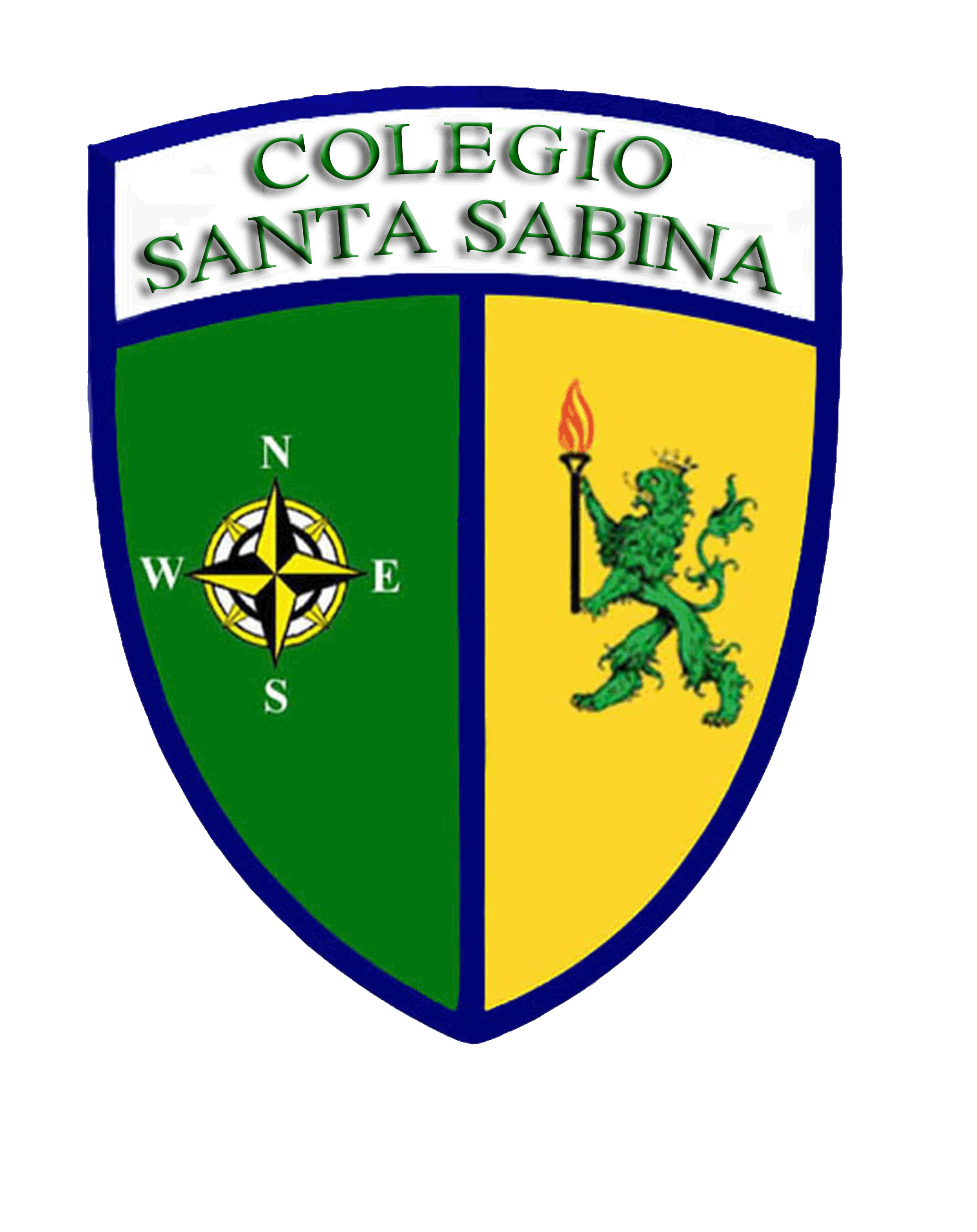 COLEGIO SANTA SABINA - CONCEPCION“EDUCACION CON PROYECCION DE FUTURO” LLEUQUE 1477 VILLA UNIVERSIDAD DE CONCEPCION - FONO FAX 2388924 – www.colegiosantasabina.cl - colegiosantasabina@gmail.com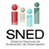 UTP EvaluaciónCALENDARIO DE EVALUACIONES  SEGUNDO SEMESTRE 2018LUNESMARTESMIÉRCOLESJUEVESVIERNES678910131415 FERIADO16INGLÉS1720LENGUAJE212223MATEMATICA24MUSICA27SOCIALESARTES VISUALES2829NATURALES30TECNOLOGÍA31LIBRO “Vamos a buscar un tesoro”LUNESMARTESMIÉRCOLESJUEVESVIERNES34567LENGUAJE101112 Fiestas Patrias13 Fiestas Patrias14 Fiestas Patrias17 FERIADO18 FERIADO19 FERIADO20 ----------21-----------24ARTES VISUALES25MATEMATICA26ED. FISICACS. NATURALES27INGLÉS28LIBROEl gorila RazánMUSICALUNESMARTESMIÉRCOLESJUEVESVIERNES123SOCIALES45891011TECNOLOGIA1215 FERIADO16 Día del Profesor(a)1718MATEMATICA19LENGUAJE2223MATEMATICA24NATURALES25 Acto N° 35Aniversario26ED. FISICAMUSICA29INGLÉSARTES VISUALES30LIBRO“La cebra Camila” 31LUNESMARTESMIÉRCOLESJUEVESVIERNES1 FERIADO2 FERIADO567SOCIALESED. FISICA89LENGUAJE1213MATEMATICA1415INGLÉS161920212223